Übung 1: VolkshochschuleDie Banor IT wird beauftragt, eine Datenbank für die Volkshochschule XXXX zu erstellen. Fol-gender Wirklichkeitsausschnitt ist für das Entity-Relationship-Model zu verwenden: Das Kursprogramm der Volkshochschule soll mit Hilfe eines Datenbankverwaltungssys-tems auf einem PC verwaltet werden.Für jeden Kurs ist nur ein passender Raum vorhan-den. Es gibt maximal einen Dozent pro Kurs.Zeichnen Sie ein ER-Diagramm mit den Entitäten „Kurs“, „Hörer“, „Dozent“ und „Raum“.Übung 2: ZooDie Banor IT wird beauftragt, eine Datenbank für die den Zoo XXXX zu erstellen. Folgender Wirklichkeitsausschnitt ist für das Entity-Relationship-Model zu verwenden: Ein Pfleger versorgt mehrere Tiere.Ein Tier frisst verschiedene Futtersorten (in bestimmter Menge); die gleiche Futtersorte kann aber auch von verschiedenen Tieren gefressen werden.Alle Futtersorten können in allen Gebäuden gelagert werden.In einem Gebäude können verschiedene Tiere wohnen; die gleichen Tierarten wohnen aber auch in demselben Gebäude.Zeichnen Sie ein ER-Diagramm mit den Entitätstypen und tragen Sie in das Modell auch die Beziehungstypen ein.Übung 1: Volkshochschule (Lösungsvorschlag)Die Banor IT wird beauftragt, eine Datenbank für die Volkshochschule XXXX zu erstellen. Fol-gender Wirklichkeitsausschnitt ist für das Entity-Relationship-Model zu verwenden: Das Kursprogramm der Volkshochschule soll mit Hilfe eines Datenbankverwaltungssys-tems auf einem PC verwaltet werden.Für jeden Kurs ist nur ein passender Raum vorhan-den. Es gibt maximal einen Dozent pro Kurs.Zeichnen Sie ein ER-Diagramm mit den Entitäten „Kurs“, „Hörer“, „Dozent“ und „Raum“.Lösung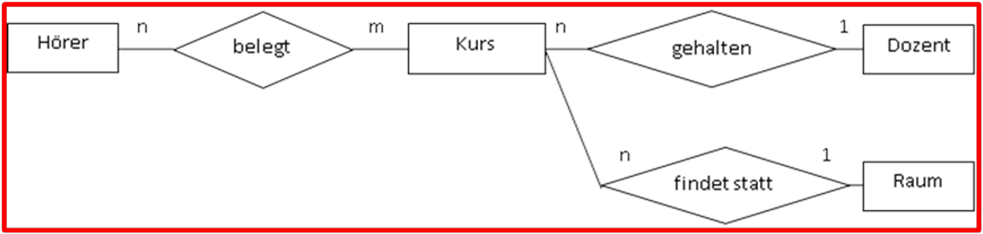 Übung 2: Zoo (Lösungsvorschlag)Die Banor IT wird beauftragt, eine Datenbank für die den Zoo XXXX zu erstellen. Folgender Wirklichkeitsausschnitt ist für das Entity-Relationship-Model zu verwenden: Ein Pfleger versorgt mehrere Tiere.Ein Tier frisst verschiedene Futtersorten (in bestimmter Menge); die gleiche Futtersorte kann aber auch von verschiedenen Tieren gefressen werden.Alle Futtersorten können in allen Gebäuden gelagert werden.In einem Gebäude können verschiedene Tiere wohnen; die gleichen Tierarten wohnen aber auch in demselben Gebäude.Zeichnen Sie ein ER-Diagramm mit den Entitätstypen und tragen Sie in das Modell auch die Beziehungstypen ein.Lösung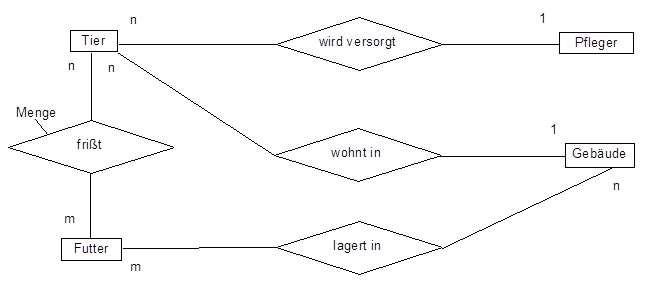 